EinsteinNom: Einstein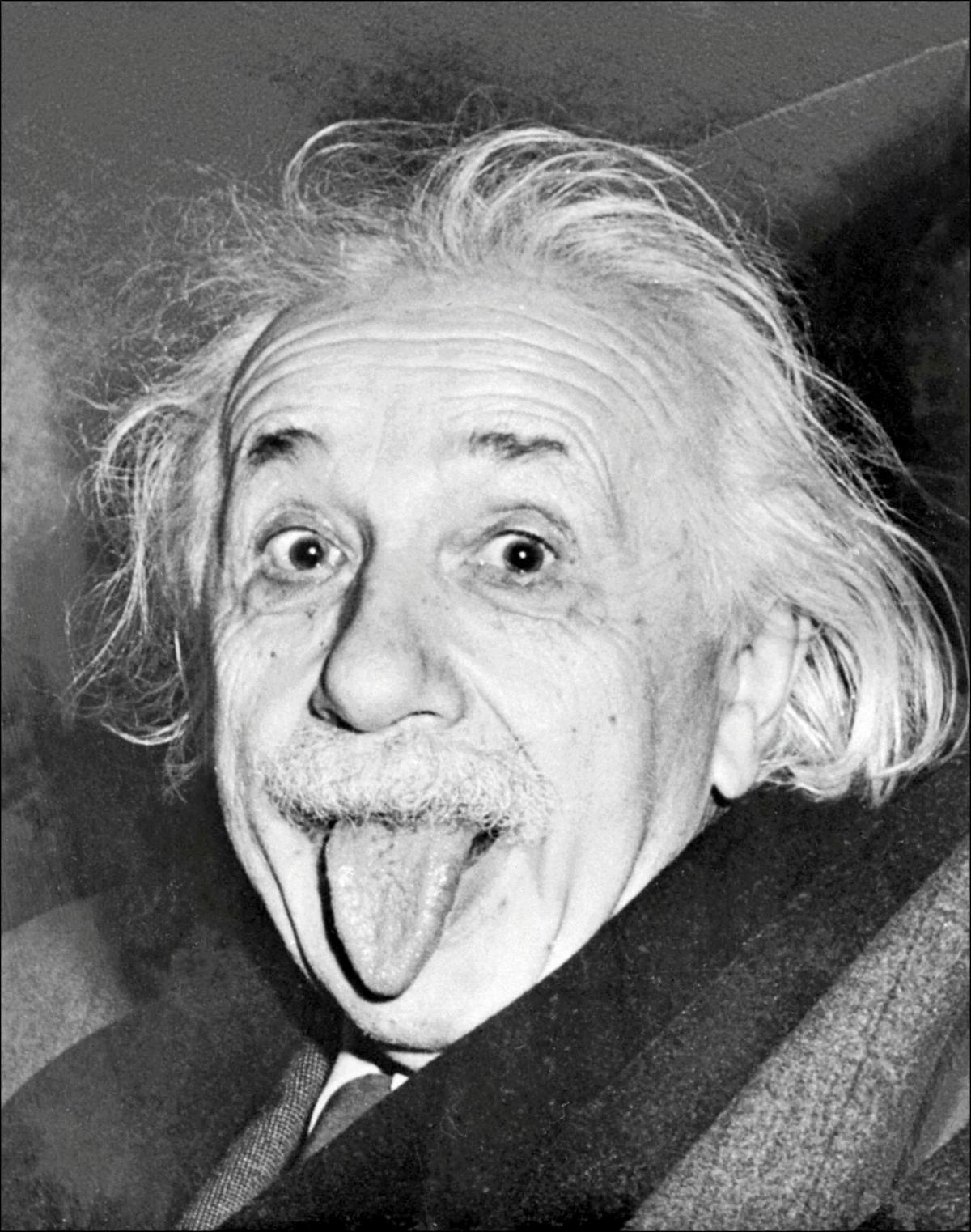  Nationalité: Empire allemand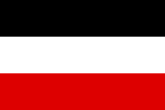 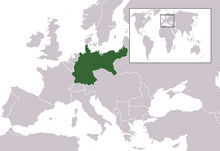 Période de temps: 1871 à 1918Découverte, oeuvre:E=mc2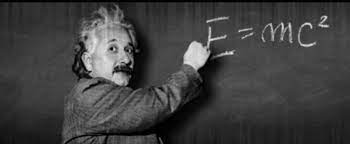 